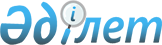 О внесении изменений и дополнений в решение Акжарского районного маслихата от 23 декабря 2008 года N 13-2 "О районном бюджете на 2009 год"Решение маслихата Акжарского района Северо-Казахстанской области от 23 ноября 2009 года N 20-1. Зарегистрировано Управлением юстиции Акжарского района Северо-Казахстанской области 20 декабря 2009 года N 13-4-93

      В соответствии с пунктом 5 статьи 109 Бюджетного кодекса Республики Казахстан от 4 декабря 2008 года № 95-IV, подпунктом 1) пункта 1 статьи 6 Закона Республики Казахстан «О местном государственном управлении и самоуправлении в Республике Казахстан» от 23 января 2001 года № 148, районный маслихат РЕШИЛ:



      1. Внести в решения сессии районного маслихата четвертого созыва от 23 декабря 2008 года № 13-2 «О районном бюджете на 2009 год» (зарегистрированное в Управлении юстиции за № 13-4-84 от 4 февраля 2009 года и опубликованное в газете «Дала дидары» за № 7 от 14 февраля 2009 года), от 27 апреля 2009 года № 15-1 «О внесении изменений и дополнений в решение Акжарского районного маслихата от 23 декабря 2008 года № 13-2 «О районном бюджете на 2009 год» (зарегистрированное в Управлении юстиции за № 13-4-87 от 29 мая 2009 года и опубликованное в газете «Дала дидары» за № 24-А от 13 июня 2009 года), от 6 августа 2009 года № 18-1 «О внесении изменений и дополнений в решение Акжарского районного маслихата от 23 декабря 2008 года № 13-2 «О районном бюджете на 2009 год» (зарегистрированное в Управлении юстиции за № 13-4-89 от 8 сентября 2009 года и опубликованное в газетах «Дала дидары» за № 37 от 12 сентября 2009 года, «Акжар-хабар» за № 11 от 12 сентября 2009 года), от 19 октября 2009 года № 19-1 «О внесении изменений и дополнений в решение Акжарского районного маслихата от 23 декабря 2008 года № 13-2 «О районном бюджете на 2009 год» (зарегистрированное в Управлении юстиции за № 13-4-92 от 24 ноября 2009 года и опубликованное в газетах «Дала дидары» за № 49 от 5 декабря 2009 года, «Акжар-хабар» за № 23 от 5 декабря 2009 года) следующие изменения:

      в пункте 1;

      подпункте 1)

      цифры «1 138 732 » заменить цифрами «1 138 131 »;

      подпункте 2)

      цифры «1 145 116 » заменить цифрами «1 144 515 »;



      2. Приложение 1 к указанному решению изложить в новой редакции (прилагается).



      3. Настоящее решение вводится в действие с 1 января 2009 года.      Председатель

      внеочередной сессии                        Е. Жакупов

      Секретарь

      районного  маслихата                       М. Жумабаев

Приложение 1

к решению районного маслихата

от 23 ноября 2009 года № 20-1Уточненный бюджет Акжарского района на 2009 год1. Доходы
					© 2012. РГП на ПХВ «Институт законодательства и правовой информации Республики Казахстан» Министерства юстиции Республики Казахстан
				КатегорияКатегорияКатегорияКатегорияСумма тыс.

тенгеКлассКлассКлассСумма тыс.

тенгеПодклассПодклассСумма тыс.

тенгеНаименованиеСумма тыс.

тенге12345ДОХОДЫ11381311HАЛОГОВЫЕ ПОСТУПЛЕHИЯ1916593Социальный налог1081181Социальный налог1081184Налоги на собственность647291Налоги на имущество394783Земельный налог85084Налог на транспортные средства102785Единый земельный налог64655Внутренние налоги на товары, работы и

услуги173972Акцизы9883Поступления за использование природных и других ресурсов141004Сборы за ведение предпринимательской и профессиональной деятельности23098Обязательные платежи, взимаемые за

совершение юридически значимых действий

и (или) выдачу документов

уполномоченными на то государственными

органами или должностными лицами14151Государственная пошлина14152HЕHАЛОГОВЫЕ ПОСТУПЛЕHИЯ6781Доходы от государственной собственности4195Доходы от аренды имущества, находящегося

в государственной собственности4196Прочие неналоговые поступления2591Прочие неналоговые поступления2593Поступления от продажи основного капитала132003Продажа земли и нематериальных активов132001Продажа земли132004Поступления официальных трансфертов9325942Трансферты из вышестоящих органов государственного управления9325942Трансферты из областного бюджета932594Функциональная группаФункциональная группаФункциональная группаФункциональная группаСумма тыс.

тенгеАдминистратор бюджетных программАдминистратор бюджетных программАдминистратор бюджетных программСумма тыс.

тенгеПрограммаПрограммаСумма тыс.

тенге123АВ1Затраты1144515,0Государственные услуги общего характера109565112Аппарат маслихата района (города

областного значения)8182001Обеспечение деятельности маслихата

района8182122Аппарат акима района (города областного

значения)29998001Обеспечение деятельности акима района

(города областного значения)29998123Аппарат акима района в городе, города

районного значения, поселка,

аула(села), аульного (сельского) округа59295001Функционирование аппарата акима района

в городе, города районного значения,

поселка, аула (села), аульного

(сельского) округа59295452Отдел финансов района (города

областного значения)6549001Обеспечение деятельности отдела

финансов6164003Проведение оценки имущества в целях

налогообложения259011Учет, хранение, оценка и реализация

имущества, поступившего в коммунальную

собственность126453Отдел экономики и бюджетного

планирования района (города областного

значения)5541001Обеспечение деятельности отдела

экономики и бюджетного планирования55412Оборона2809122Аппарат акима района (города областного

значения)2809005Мероприятия в рамках исполнения

всеобщей воинской обязанности28093Общественный порядок, безопасность,

правовая, судебная, уголовно-

исполнительная деятельность0458Отдел жилищно-коммунального хозяйства,

пассажирского транспорта и

автомобильных дорог района (города

областного значения)0021Обеспечение безопасности дорожного

движения в населенных пунктах04Образование802665,0464Отдел образования района (города

областного значения) 41629009Обеспечение деятельности организаций

дошкольного воспитания и обучения41629464Отдел образования района (города

областного значения) 703694003Общеобразовательное обучение684614,0010Внедрение новых технологий обучения в

государственной системе образования за

счет целевых трансфертов из

республиканского бюджета19080464Отдел образования района (города

областного значения) 57342001Обеспечение деятельности отдела

образования3699004Информатизация системы образования в

государственных учреждениях образования4364005Приобретение и доставка учебников,

учебно-методических комплексов для

государственных организаций образования

района (города областного значения) 1279011Капитальный, текущий, ремонт объектов

образования в рамках реализации

стратегии региональной занятости и

переподготовки кадров480006Социальная помощь и социальное

обеспечение74371451Отдел занятости и социальных программ

района (города областного значения)74371002Программа занятости25921004Оказание социальной помощи на

приобретение топлива специалистам

здравоохранения, образования,

социального обеспечения, культуры и спорта в сельской местности в

соответствии с законодательством

Республики Казахстан1070005Государственная адресная социальная

помощь13567007Социальная помощь отдельным категориям

нуждающихся граждан по решениям местных

представительных органов2738010Материальное обеспечение детей-

инвалидов, воспитывающихся и

обучающихся на дому275014Оказание социальной помощи нуждающимся

гражданам на дому1399016Государственные пособия на детей до 18

лет16335017Обеспечение нуждающихся инвалидов

специальными гигиеническими средствами

и предоставление услуг специалистами

жестового языка, индивидуальными

помощниками в соответствии с

индивидуальной программой реабилитации

инвалида1842001Обеспечение деятельности отдела

занятости и социальных программ10700011Оплата услуг по зачислению,выплате и

доставке пособий и других социальных

выплат5247Жилищно-коммунальное хозяйство20742123Аппарат акима района в городе, города

районного значения, поселка, аула

(села), аульного (сельского) округа11346014Организация водоснабжения населенных

пунктов1889015Ремонт инженерно-коммуникационной

инфраструктуры в рамках реализации

стратегии региональной занятости и

переподготовки кадров9457467Отдел строительства района (города

областного значения) 622006Развитие системы водоснабжения622458Отдел жилищно-коммунального хозяйства,

пассажирского транспорта и

автомобильных дорог района (города

областного значения)1990030Ремонт инженерно-коммуникационной

инфраструктуры в рамках реализации

стратегии региональной занятости и

переподготовки кадров1990123Аппарат акима района в городе, города

районного значения, поселка, аула

(села), аульного (сельского) округа6784008Освещение улиц населенных пунктов2761009Обеспечение санитарии населенных

пунктов2750010Содержание мест захоронений и

погребение безродных0011Благоустройство и озеленение населенных

пунктов12738Культура, спорт, туризм и

информационное пространство55029123Аппарат акима района в городе, города

районного значения, поселка, аула

(села), аульного (сельского) округа14819006Поддержка культурно-досуговой работы на

местном уровне14819455Отдел культуры и развития языков района

(города областного значения)8017003Поддержка культурно-досуговой работы8017465Отдел физической культуры и спорта

района (города областного значения) 3352006Проведение спортивных соревнований на

районном (города областного значения)

уровне3352455Отдел культуры и развития языков района

(города областного значения)6723006Функционирование районных (городских)

библиотек6525007Развитие государственного языка и

других языков народов Казахстана198456Отдел внутренней политики района

(города областного значения)4454002Проведение государственной

информационной политики через средства

массовой информации4454455Отдел культуры и развития языков района

(города областного значения)11816001Обеспечение деятельности отдела

культуры и развития языков3940004Капитальный, текущий, ремонт объектов

культуры в рамках реализации стратегии

региональной занятости и переподготовки

кадров7876456Отдел внутренней политики района

(города областного значения)3238001Обеспечение деятельности отдела

внутренней политики3238465Отдел физической культуры и спорта

района2610001Обеспечение деятельности отдела

физической культуры и спорта261010Сельское, водное, лесное, рыбное

хозяйство, особо охраняемые природные

территории, охрана окружающей среды и

животного мира, земельные отношения33903462Отдел сельского хозяйства района

(города областного значения)16968001Обеспечение деятельности отдела

сельского хозяйства12067099Реализация мер социальной поддержки

специалистов социальной сферы сельских

населенных пунктов за счет трансфертов

из республиканского бюджета4901463Отдел земельных отношений района

(города областного значения)6935001Обеспечение деятельности отдела

земельных отношений4497003Земельно-хозяйственное устройство

населенных пунктов2438006Землеустройство, проводимое при

установлении границ городов районного

значения, районов в городе, поселков

аулов (сел), аульных (сельских) округов0123Аппарат акима района в городе, города

районного значения, поселка, аула

(села), аульного (сельского) округа10000019Финансирование приоритетных социальных

проектов в поселках, аулах (селах),

аульных (сельских) округах в рамках

реализации стратегии занятости и

переподготовки кадров1000011Промышленность, архитектурная,

градостроительная и строительная

деятельность4140467Отдел строительства района (города

областного значения) 4140001Обеспечение деятельности отдела

строительства414012Транспорт и коммуникации29500123Аппарат акима района в городе, города

районного значения, поселка, аула

(села), аульного (сельского) округа1500013Обеспечение функционирования

автомобильных дорог в городах районного

значения, поселках, аулах(селах),

аульных (сельских) округах1500458Отдел жилищно-коммунального хозяйства,

пассажирского транспорта и

автомобильных дорог района (города

областного значения)28000023Обеспечение функционирования

автомобильных дорог3500008Ремонт и содержание автомобильных дорог

районного значения, улиц городов и

населенных пунктов в рамках реализации

стратегии региональной занятости и

переподготовки кадров2450013Прочие8874452Отдел финансов района (города

областного значения)2640012Резерв местного исполнительного органа

района (города областного значения) 780014Формирование или увеличение уставного

капитала юридических лиц1860469Отдел предпринимательства района

(города областного значения)3 175001Обеспечение деятельности отдела

предпринимательства3 175458Отдел жилищно-коммунального хозяйства,

пассажирского транспорта и

автомобильных дорог района (города

областного значения)3059001Обеспечение деятельности отдела

жилищно-коммунального хозяйства,

пассажирского транспорта и

автомобильных дорог305915Трансферты2917452Отдел финансов района (города

областного значения)2917006Возврат неиспользованных

(недоиспользованных) целевых трансфертов2917Ш. Операционное сальдоIV. Чистое бюджетное кредитованиеБюджетные кредитыПогашение бюджетных кредитовV. Сальдо по операциям с финансовыми

активамиприобретение финансовых активовПоступления от продажи финансовых

активов государстваVI. Дефицит (профицит) бюджетаVII. Финансирование дефицита(использование профицита) бюджетаДвижение остатков бюджетных средств6384Остатки бюджетных средств-6384